Mgr. Tamara StarnovskáMedailonek (vzdělání, praxe)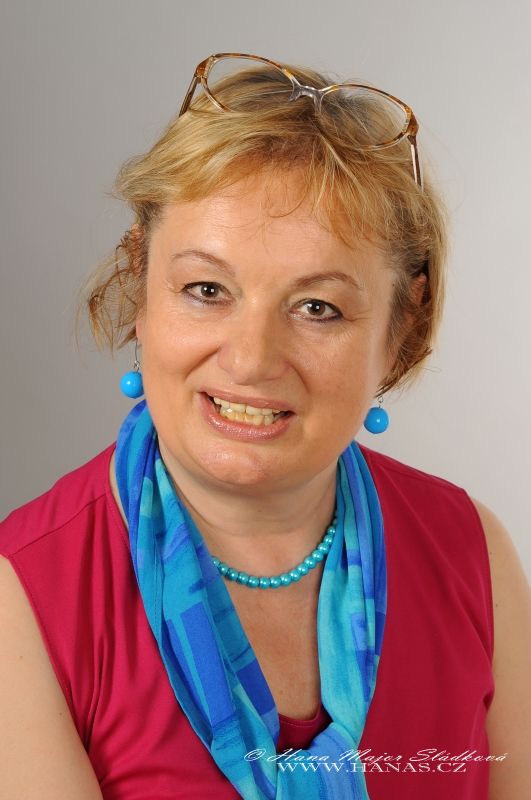 Nutriční terapeutka se specializací v oborech poruchy výživy a výměny látek a management ve zdravotnictvíBakalářský titul v oboru vzdělávání dospělýchMagisterský titul v oboru sociálně psychologické poradenství.Specializuji se na problematiku klinické výživy, organizaci a systémy řízení a hodnocení poskytované nutriční péče v nemocnicích i pobytových zařízeních sociální péče, odborné stáže a školicí kurzy v oblasti metabolizmu a výživy, klinické výživy v praxi. Publikační a mediální aktivity jak ve vzdělávání laické veřejnosti, tak ve vzdělávání zdravotníků (pre - i postgraduálním).Projekty –řešitelka:Evropský projekt (5 partnerských zemí) Together – Společně, ovlivnění výživy těhotných a kojících – garant za ČR (2015-2016)Projekt 10232 MZ - Ovlivnění kondice ozdravěním výživy a optimalizací pohybové aktivityO čem budu na konferenci hovořitRedukční režim jako módní fenoménRedukční režim jako součást životního stylu Redukční režim jako prevence onemocněníRedukční režim a bazální metabolismus aneb vše má své souvislosti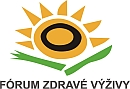 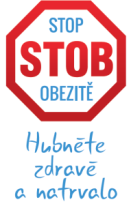 